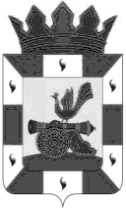 АДМИНИСТРАЦИЯ МУНИЦИПАЛЬНОГО ОБРАЗОВАНИЯ «СМОЛЕНСКИЙ РАЙОН» СМОЛЕНСКОЙ ОБЛАСТИП О С Т А Н О В Л Е Н И Еот 31.07.2023 №  1485                                                                                        Об утверждении Порядка проведения отбора граждан для заключения договоров о целевом обучении по образовательным программам среднего профессионального образования  и Порядка направления граждан, завершивших обучение по договорам о целевом обучении, для трудоустройства в образовательные организации, подведомственные Администрации муниципального образования «Смоленский район» Смоленской областиВ соответствии Федеральным законом от 29.12.2012 № 273-ФЗ «Об образовании в Российской Федерации», Постановлением  Правительства Российской Федерации от 13.10.2020  № 1681 «О целевом обучении по образовательным  программам среднего профессионального и высшего образования», постановлением Администрации Смоленской области от 08.06.2023 № 310 «Об утверждении Порядка проведения отбора граждан для заключения договоров о целевом обучении по образовательным программам высшего образования (программам бакалавриата, программам специалитета, программам магистратуры), Порядка проведения отбора граждан для заключения договоров о целевом обучении по образовательным программам высшего образования (программам ординатуры) и Порядка направления граждан, завершивших обучение по договорам о целевом обучении, для трудоустройства в организации, подведомственные исполнительным органам Смоленской области, организации, подведомственные органам местного самоуправления муниципальных образований Смоленской области», в целях устранения дефицита педагогических кадров в образовательных организациях Смоленского района Смоленской области, подведомственных Администрации муниципального образования «Смоленский район» Смоленской областиАДМИНИСТРАЦИЯ МУНИЦИПАЛЬНОГО ОБРАЗОВАНИЯ «СМОЛЕНСКИЙ РАЙОН» СМОЛЕНСКОЙ ОБЛАСТИ ПОСТАНОВЛЯЕТ:Утвердить прилагаемые:- Порядок проведения отбора граждан для заключения договоров о целевом обучении по образовательным программам среднего профессионального образования;- Порядок направления граждан, завершивших обучение по договорам о целевом обучении, для трудоустройства в образовательные организации, подведомственные Администрации муниципального образования «Смоленский район» Смоленской области.2. Опубликовать настоящее постановление в газете «Сельская правда».3. Контроль за исполнением настоящего постановления возложить на председателя комитета по образованию Администрации муниципального образования «Смоленский район» Смоленской области (И.В. Лонщакова).4. Настоящее постановление вступает в силу после официального опубликования в газете «Сельская правда».Глава муниципального образования«Смоленский район» Смоленской области                                    О.Н. ПавлюченковаУТВЕРЖДЕНпостановлением Администрациимуниципального образования «Смоленский район» Смоленской области от ______________№ ________ПОРЯДОК проведения отбора граждан длязаключения договоров о целевом обучении по образовательным программам среднего профессионального образования  1. Настоящий Порядок разработан в целях реализации статьи 56 Федерального закона «Об образовании в Российской Федерации», постановления Правительства Российской Федерации от 13.10.2020 № 1681 «О целевом обучении по образовательным программам среднего профессионального и высшего образования» и определяет процедуру проведения отбора граждан для заключения договоров о целевом обучении по образовательным программам среднего профессионального образования (далее – договоры о целевом обучении) на территории муниципального образования «Смоленский район» Смоленской области.2. Договор о целевом обучении заключается между гражданином, прошедшим отбор, и заказчиком целевого обучения - Администрацией муниципального образования «Смоленский район» Смоленской области (далее также – Администрация).При проведении Администрацией отбора граждан для заключения договора о целевом обучении учитывается прогнозная потребность в квалифицированных кадрах образовательных организаций Смоленского района Смоленской области (далее – подведомственные образовательные организации).3. Прием документов от граждан, желающих заключить договор о целевом обучении (далее также – претенденты), осуществляется Администрацией.5. Прием документов от претендентов осуществляется ежегодно с 1 по 28 июля.6. Право участие в отборе для заключения договора о целевом обучении по образовательным программам среднего профессионального образования имеют граждане Российской Федерации:- получившие основное или среднее общее образование и претендующие на получение среднего профессионального образования впервые;- имеющие средний балл аттестата об основном или о среднем общем образовании не ниже 3,5.Не вправе участвовать в отборе граждане, уже имеющие среднее профессиональное образование соответствующего уровня.7. Гражданин, желающий заключить договор о целевом обучении, представляет в Администрацию следующие документы:1) заявление по форме согласно приложению № 1 к настоящему Порядку;2) согласие на обработку персональных данных по форме согласно приложению № 2 к настоящему Порядку;3) копию паспорта или иного документа, удостоверяющего личность;4) копию аттестата об основном или о среднем общем образовании;5) выписку из кредитной организации, содержащую реквизиты банковского счета;6) копию страхового свидетельства обязательного пенсионного страхования или документа, подтверждающего регистрацию в системе индивидуального (персонифицированного) учета.Гражданин, не достигший возраста 18 лет, дополнительно представляет в Администрацию оформленное в письменной форме согласие родителей (законных представителей) на участие в отборе, за исключением граждан, не достигших возраста 18 лет, но в соответствии с пунктом 2 статьи 21 и статьей 27 Гражданского кодекса Российской Федерации признанных полностью дееспособными.8. Документы, указанные в пункте 7 настоящего Порядка, представляются претендентом в срок, указанный в пункте 5 настоящего Порядка.9. Основаниями для отказа в заключении договора о целевом обучении являются:- несоответствие претендента требованиям, указанным в пункте 6 настоящего Порядка;- представление документов, указанных в пункте 7 настоящего Порядка, не в полном объеме;- нарушение сроков подачи документов, указанных в пункте 5 настоящего Порядка.10. Претендент вправе обжаловать отказ в заключении договора о целевом обучении в порядке, установленном федеральным законодательством.11. Документы претендентов, которым было отказано в заключении договора о целевом обучении, возвращаются им в течение трех лет со дня завершения отбора по письменному заявлению.12. На основании представленных документов Администрацией в течение 5 календарных дней со дня подачи претендентом документов осуществляется отбор граждан для заключения договора о целевом обучении и заключается договор о целевом обучении или принимается решение об отказе в заключении договора о целевом обучении. Уведомление об отказе в заключении договора о целевом обучении направляется претенденту в течение 2 рабочих дней со дня принятия соответствующего решения.13. С гражданином, прошедшим отбор, может быть заключен только один договор о целевом обучении по одному направлению подготовки.14. Договор о целевом обучении заключается между Администрацией и гражданином, прошедшим отбор, в количестве экземпляров по числу сторон договора о целевом обучении в простой письменной форме в соответствии с типовой формой договора о целевом обучении по образовательной программе среднего профессионального или высшего образования, утвержденной постановлением Правительства Российской Федерации от 13.10.2020 № 1681 «О целевом обучении по образовательным программам среднего профессионального и высшего образования».15. После подписания договора о целевом обучении всеми сторонами один экземпляр договора о целевом обучении возвращается гражданину для предоставления в приемную комиссию образовательной организации среднего профессионального образования.16. После завершения обучения гражданин, заключивший договор о целевом обучении, обязан трудоустроиться в соответствии с квалификацией, полученной в результате освоения образовательной программы среднего профессионального образования, в подведомственную образовательную организацию, определяемую Администрацией, в соответствии с Порядком направления граждан, завершивших обучение по договорам о целевом обучении, для трудоустройства в образовательные организации, подведомственные Администрации муниципального образования «Смоленский район» Смоленской области.17. Направление граждан, заключивших договор о целевом обучении и завершивших обучение, в подведомственные образовательные организации проводится Администрацией по итогам заседания комиссии по направлению граждан, завершивших обучение по договорам о целевом обучении, для трудоустройства в подведомственные образовательные организации по результатам проведенного ранжирования  граждан в соответствии с Порядком направления граждан, завершивших обучение по договорам о целевом обучении, для трудоустройства в образовательные организации, подведомственные Администрации муниципального образования «Смоленский район» Смоленской области, и с учетом сформированного Администрацией перечня подведомственных организаций, содержащего список вакансий, в том числе дефицитные в текущем и плановом году должности.18. Порядок организации целевого обучения с обязательством последующего трудоустройства определяется постановлением Правительства Российской Федерации от 13.10.2020 № 1681 «О целевом обучении по образовательным программам среднего профессионального и высшего образования».19. Администрация информирует образовательную организацию среднего профессионального образования и Департамент Смоленской области по образованию и науке о гражданах, не приступивших к исполнению обязательств по трудоустройству в установленный договором о целевом обучении срок трудоустройства (не более 6 месяцев после даты отчисления гражданина из организации, осуществляющей образовательную деятельность, в связи с получением образования (завершением обучения).20. Администрацией ежегодно проводится мониторинг исполнения обязательств по договорам о целевом обучении, стороной которых она является. По итогам проведенного мониторинга  Администрацией составляется документ, содержащий справочно-аналитическую информацию об исполнении сторонами договора о целевом обучении обязательств. Данный документ ежегодно в срок до 15 декабря направляется в адрес Департамента.Приложение № 1к Порядку проведения отбора граждан для заключения договоров о целевом обучении по образовательным программам среднего профессионального образованияФормаПриложение № 2к Порядку проведения отбора граждан для заключения договоров о целевом обучении по образовательным программам среднего профессионального образованияФормаСОГЛАСИЕна обработку персональных данныхУТВЕРЖДЕНпостановлением Администрациимуниципального образования «Смоленский район» Смоленской области от ________________№ _______ПОРЯДОК направления граждан, завершивших обучение по договорам о целевом обучении, для трудоустройства в образовательные организации, подведомственные Администрации муниципального образования «Смоленский район» Смоленской областиНастоящий Порядок устанавливает процедуру направления граждан, завершивших обучение по договорам о целевом обучении (далее также – граждане), для трудоустройства в образовательные организации, подведомственные Администрации муниципального образования «Смоленский район» Смоленской области.Гражданин, освоивший образовательную программу в соответствии с договором о целевом обучении, может заключить с Администрацией (по согласованию с образовательной организацией-работодателем, если образовательная организация-работодатель является стороной договора о целевом обучении) следующий за договором о целевом обучении договор с приостановлением по инициативе гражданина и последующим освобождением его от исполнения обязательств, установленных договором о целевом обучении, в соответствии с  пунктом 23 Положения о целевом обучении по образовательным программам среднего профессионального и высшего образования, утвержденного  постановлением Правительства Российской Федерации от 13.10.2020 № 1681 «О целевом обучении по образовательным программам среднего профессионального и высшего образования». Комиссия по направлению граждан, завершивших обучение по договорам о целевом обучении, созданная Администрацией, осуществляет направление граждан, не заключивших договор о целевом обучении, который предусматривает освоение образовательной программы следующего уровня, для трудоустройства в образовательные организации, подведомственные Администрации.Перечень подведомственных образовательных организаций (далее - перечень), содержащий список вакансий, в том числе дефицитные в текущем и плановом году должности, формируется Администрацией на основании информации о потребности в квалифицированных кадрах со средним профессиональным образованием, предоставленной подведомственными образовательными организациями, рассматривается и утверждается комиссией.Утвержденный комиссией перечень размещается на официальном сайте Администрации в информационно-телекоммуникационной сети «Интернет».Размещение перечня осуществляется ежегодно в срок до 1 июля.Заседание комиссии проводится ежегодно до 15 августа. В случае непоступления гражданина, заключившего договор о целевом обучении, который предусматривает освоение образовательной программы следующего уровня, в образовательную организацию по образовательным программам высшего образования повторное заседание комиссии проводится в срок до 20 сентября.О дате и времени заседания комиссии граждан, завершивших обучение по договорам о целевом обучении, Администрация информирует не позднее чем за 15 календарных дней до дня заседания комиссии. Комиссия осуществляет ранжирование граждан, завершивших обучение по договорам о целевом обучении по образовательной программе среднего профессионального образования, по каждой специальности отдельно на основе суммы результатов освоения образовательной программы среднего профессионального образования по всем предметам (оценок из диплома о среднем профессиональном образовании) в порядке уменьшения количества полученных баллов. В соответствии с результатами проведенного ранжирования гражданину, набравшему большее количество баллов по отношению к другим гражданам, предоставляется первоочередное право выбора подведомственной образовательной организации, в которую он будет трудоустроен. Информация об успеваемости предоставляется образовательными организациями среднего профессионального образования в соответствии с запросом Администрации.При равенстве количества баллов учитываются результаты индивидуальных достижений. Учет результатов индивидуальных достижений осуществляется посредством начисления баллов за индивидуальные достижения в соответствии с критериями оценки, указанными в таблице.ТаблицаПримечание. Учет результатов индивидуальных достижений по каждому из пунктов 4 - 9 осуществляется один раз с однократным начислением соответствующего количества баллов.12. При равенстве общей суммы баллов с учетом начисленных баллов по результатам индивидуальных достижений преимущественное право выбора подведомственной образовательной организации предоставляется следующим категориям граждан:1) лица из числа детей-сирот и детей, оставшихся без попечения родителей;2) инвалиды I и II групп;3) дети военнослужащих, погибших при исполнении ими обязанностей военной службы или умерших вследствие увечья (ранения, травмы, контузии) либо заболеваний, полученных ими при исполнении обязанностей военной службы, в том числе при участии в проведении контртеррористических операций и (или) иных мероприятий по борьбе с терроризмом;4) дети граждан Российской Федерации, призванных в Смоленской области на военную службу по мобилизации в Вооруженные Силы Российской Федерации в соответствии с Указом Президента Российской Федерации от 21.09.2022 № 647 «Об объявлении частичной мобилизации в Российской Федерации» (далее - мобилизованные граждане), дети граждан Российской Федерации, пребывающих в период проведения специальной военной операции на территориях Украины, Донецкой Народной Республики, Луганской Народной Республики, Херсонской и Запорожской областей в добровольческих формированиях, содействующих выполнению задач, возложенных на Вооруженные Силы Российской Федерации (далее - добровольцы), дети граждан Российской Федерации, поступивших на военную службу по контракту в Вооруженные Силы Российской Федерации, войска национальной гвардии Российской Федерации и принимающих участие в специальной военной операции на территориях Украины, Донецкой Народной Республики, Луганской Народной Республики, Херсонской и Запорожской областей (далее - граждане, заключившие контракт), дети мобилизованных граждан, добровольцев, граждан, заключивших контракт, погибших (умерших) в ходе специальной военной операции на территориях Украины, Донецкой Народной Республики, Луганской Народной Республики, Херсонской и Запорожской областей;5) дети сотрудников федеральных органов исполнительной власти и федеральных государственных органов, в которых федеральным законом предусмотрена военная служба, сотрудников органов внутренних дел Российской Федерации, сотрудников уголовно-исполнительной системы Российской Федерации.13. Документы, подтверждающие наличие индивидуальных достижений, а также документы, подтверждающие принадлежность гражданина к категории, указанной в пункте 12 настоящего Порядка (при наличии), гражданин представляет в комиссию в срок не позднее 10 рабочих дней до дня заседания комиссии.14. Гражданин имеет право выбрать только одну должность в одной подведомственной образовательной организации, в которую он будет трудоустроен.15. Гражданин, отсутствовавший на заседании комиссии, осуществляет выбор должности и подведомственной образовательной организации по остаточному принципу.  В __________________________________________(наименование уполномоченного органа)________________________________________________________________________________________,(фамилия, имя, отчество (при наличии) претендента)паспорт _____________________________________(серия, номер)выдан ______________________________________(кем и когда выдан)____________________________________________________________________________________________________________________________________,зарегистрированного (ой) по адресу:________________________________________________________________________________________,телефоны: _______________________________________________________________________________В __________________________________________(наименование уполномоченного органа)________________________________________________________________________________________,(фамилия, имя, отчество (при наличии) претендента)паспорт _____________________________________(серия, номер)выдан ______________________________________(кем и когда выдан)____________________________________________________________________________________________________________________________________,зарегистрированного (ой) по адресу:________________________________________________________________________________________,телефоны: _______________________________________________________________________________В __________________________________________(наименование уполномоченного органа)________________________________________________________________________________________,(фамилия, имя, отчество (при наличии) претендента)паспорт _____________________________________(серия, номер)выдан ______________________________________(кем и когда выдан)____________________________________________________________________________________________________________________________________,зарегистрированного (ой) по адресу:________________________________________________________________________________________,телефоны: _______________________________________________________________________________В __________________________________________(наименование уполномоченного органа)________________________________________________________________________________________,(фамилия, имя, отчество (при наличии) претендента)паспорт _____________________________________(серия, номер)выдан ______________________________________(кем и когда выдан)____________________________________________________________________________________________________________________________________,зарегистрированного (ой) по адресу:________________________________________________________________________________________,телефоны: _______________________________________________________________________________В __________________________________________(наименование уполномоченного органа)________________________________________________________________________________________,(фамилия, имя, отчество (при наличии) претендента)паспорт _____________________________________(серия, номер)выдан ______________________________________(кем и когда выдан)____________________________________________________________________________________________________________________________________,зарегистрированного (ой) по адресу:________________________________________________________________________________________,телефоны: _______________________________________________________________________________В __________________________________________(наименование уполномоченного органа)________________________________________________________________________________________,(фамилия, имя, отчество (при наличии) претендента)паспорт _____________________________________(серия, номер)выдан ______________________________________(кем и когда выдан)____________________________________________________________________________________________________________________________________,зарегистрированного (ой) по адресу:________________________________________________________________________________________,телефоны: _______________________________________________________________________________ЗАЯВЛЕНИЕЗАЯВЛЕНИЕЗАЯВЛЕНИЕЗАЯВЛЕНИЕЗАЯВЛЕНИЕЗАЯВЛЕНИЕЗАЯВЛЕНИЕЗАЯВЛЕНИЕЗАЯВЛЕНИЕЗАЯВЛЕНИЕПрошу допустить меня к участию в отборе граждан для заключения договора о целевом обучении по образовательной программе среднего профессионального образования по специальности, направлению подготовки__________________________________________________________________________________.(наименование специальности, направления подготовки)Прошу допустить меня к участию в отборе граждан для заключения договора о целевом обучении по образовательной программе среднего профессионального образования по специальности, направлению подготовки__________________________________________________________________________________.(наименование специальности, направления подготовки)Прошу допустить меня к участию в отборе граждан для заключения договора о целевом обучении по образовательной программе среднего профессионального образования по специальности, направлению подготовки__________________________________________________________________________________.(наименование специальности, направления подготовки)Прошу допустить меня к участию в отборе граждан для заключения договора о целевом обучении по образовательной программе среднего профессионального образования по специальности, направлению подготовки__________________________________________________________________________________.(наименование специальности, направления подготовки)Прошу допустить меня к участию в отборе граждан для заключения договора о целевом обучении по образовательной программе среднего профессионального образования по специальности, направлению подготовки__________________________________________________________________________________.(наименование специальности, направления подготовки)Прошу допустить меня к участию в отборе граждан для заключения договора о целевом обучении по образовательной программе среднего профессионального образования по специальности, направлению подготовки__________________________________________________________________________________.(наименование специальности, направления подготовки)Прошу допустить меня к участию в отборе граждан для заключения договора о целевом обучении по образовательной программе среднего профессионального образования по специальности, направлению подготовки__________________________________________________________________________________.(наименование специальности, направления подготовки)Прошу допустить меня к участию в отборе граждан для заключения договора о целевом обучении по образовательной программе среднего профессионального образования по специальности, направлению подготовки__________________________________________________________________________________.(наименование специальности, направления подготовки)Прошу допустить меня к участию в отборе граждан для заключения договора о целевом обучении по образовательной программе среднего профессионального образования по специальности, направлению подготовки__________________________________________________________________________________.(наименование специальности, направления подготовки)Прошу допустить меня к участию в отборе граждан для заключения договора о целевом обучении по образовательной программе среднего профессионального образования по специальности, направлению подготовки__________________________________________________________________________________.(наименование специальности, направления подготовки)С порядком и условиями проведения отбора ознакомлен(а).По окончании целевого обучения обязуюсь осуществлять трудовую деятельность в соответствии с полученной квалификацией с учетом трудоустройства в срок, установленный договором о целевом обучении.С порядком и условиями проведения отбора ознакомлен(а).По окончании целевого обучения обязуюсь осуществлять трудовую деятельность в соответствии с полученной квалификацией с учетом трудоустройства в срок, установленный договором о целевом обучении.С порядком и условиями проведения отбора ознакомлен(а).По окончании целевого обучения обязуюсь осуществлять трудовую деятельность в соответствии с полученной квалификацией с учетом трудоустройства в срок, установленный договором о целевом обучении.С порядком и условиями проведения отбора ознакомлен(а).По окончании целевого обучения обязуюсь осуществлять трудовую деятельность в соответствии с полученной квалификацией с учетом трудоустройства в срок, установленный договором о целевом обучении.С порядком и условиями проведения отбора ознакомлен(а).По окончании целевого обучения обязуюсь осуществлять трудовую деятельность в соответствии с полученной квалификацией с учетом трудоустройства в срок, установленный договором о целевом обучении.С порядком и условиями проведения отбора ознакомлен(а).По окончании целевого обучения обязуюсь осуществлять трудовую деятельность в соответствии с полученной квалификацией с учетом трудоустройства в срок, установленный договором о целевом обучении.С порядком и условиями проведения отбора ознакомлен(а).По окончании целевого обучения обязуюсь осуществлять трудовую деятельность в соответствии с полученной квалификацией с учетом трудоустройства в срок, установленный договором о целевом обучении.С порядком и условиями проведения отбора ознакомлен(а).По окончании целевого обучения обязуюсь осуществлять трудовую деятельность в соответствии с полученной квалификацией с учетом трудоустройства в срок, установленный договором о целевом обучении.С порядком и условиями проведения отбора ознакомлен(а).По окончании целевого обучения обязуюсь осуществлять трудовую деятельность в соответствии с полученной квалификацией с учетом трудоустройства в срок, установленный договором о целевом обучении.С порядком и условиями проведения отбора ознакомлен(а).По окончании целевого обучения обязуюсь осуществлять трудовую деятельность в соответствии с полученной квалификацией с учетом трудоустройства в срок, установленный договором о целевом обучении.Приложения: 1. Согласие на обработку персональных данных на _____ л. 2. Копия паспорта на _____ л. 3. Копии документов об образовании на _____ л. 4. Выписка из кредитной организации, содержащая реквизиты банковского счета. 5. Копия страхового свидетельства обязательного пенсионного страхования или документа, подтверждающего регистрацию в системе индивидуального (персонифицированного) учета.Приложения: 1. Согласие на обработку персональных данных на _____ л. 2. Копия паспорта на _____ л. 3. Копии документов об образовании на _____ л. 4. Выписка из кредитной организации, содержащая реквизиты банковского счета. 5. Копия страхового свидетельства обязательного пенсионного страхования или документа, подтверждающего регистрацию в системе индивидуального (персонифицированного) учета.Приложения: 1. Согласие на обработку персональных данных на _____ л. 2. Копия паспорта на _____ л. 3. Копии документов об образовании на _____ л. 4. Выписка из кредитной организации, содержащая реквизиты банковского счета. 5. Копия страхового свидетельства обязательного пенсионного страхования или документа, подтверждающего регистрацию в системе индивидуального (персонифицированного) учета.Приложения: 1. Согласие на обработку персональных данных на _____ л. 2. Копия паспорта на _____ л. 3. Копии документов об образовании на _____ л. 4. Выписка из кредитной организации, содержащая реквизиты банковского счета. 5. Копия страхового свидетельства обязательного пенсионного страхования или документа, подтверждающего регистрацию в системе индивидуального (персонифицированного) учета.Приложения: 1. Согласие на обработку персональных данных на _____ л. 2. Копия паспорта на _____ л. 3. Копии документов об образовании на _____ л. 4. Выписка из кредитной организации, содержащая реквизиты банковского счета. 5. Копия страхового свидетельства обязательного пенсионного страхования или документа, подтверждающего регистрацию в системе индивидуального (персонифицированного) учета.Приложения: 1. Согласие на обработку персональных данных на _____ л. 2. Копия паспорта на _____ л. 3. Копии документов об образовании на _____ л. 4. Выписка из кредитной организации, содержащая реквизиты банковского счета. 5. Копия страхового свидетельства обязательного пенсионного страхования или документа, подтверждающего регистрацию в системе индивидуального (персонифицированного) учета.Приложения: 1. Согласие на обработку персональных данных на _____ л. 2. Копия паспорта на _____ л. 3. Копии документов об образовании на _____ л. 4. Выписка из кредитной организации, содержащая реквизиты банковского счета. 5. Копия страхового свидетельства обязательного пенсионного страхования или документа, подтверждающего регистрацию в системе индивидуального (персонифицированного) учета.Приложения: 1. Согласие на обработку персональных данных на _____ л. 2. Копия паспорта на _____ л. 3. Копии документов об образовании на _____ л. 4. Выписка из кредитной организации, содержащая реквизиты банковского счета. 5. Копия страхового свидетельства обязательного пенсионного страхования или документа, подтверждающего регистрацию в системе индивидуального (персонифицированного) учета.Приложения: 1. Согласие на обработку персональных данных на _____ л. 2. Копия паспорта на _____ л. 3. Копии документов об образовании на _____ л. 4. Выписка из кредитной организации, содержащая реквизиты банковского счета. 5. Копия страхового свидетельства обязательного пенсионного страхования или документа, подтверждающего регистрацию в системе индивидуального (персонифицированного) учета.Приложения: 1. Согласие на обработку персональных данных на _____ л. 2. Копия паспорта на _____ л. 3. Копии документов об образовании на _____ л. 4. Выписка из кредитной организации, содержащая реквизиты банковского счета. 5. Копия страхового свидетельства обязательного пенсионного страхования или документа, подтверждающего регистрацию в системе индивидуального (персонифицированного) учета._________________(дата)_________________(дата)_________________(подпись)_________________(подпись)_____________________________(расшифровка подписи)_____________________________(расшифровка подписи)_____________________________(расшифровка подписи)_____________________________(расшифровка подписи)_____________________________(расшифровка подписи)_____________________________(расшифровка подписи)_____________________________(расшифровка подписи)Законным представителем гражданина (заполняется в случае, если претендентом является    несовершеннолетний)Законным представителем гражданина (заполняется в случае, если претендентом является    несовершеннолетний)Законным представителем гражданина (заполняется в случае, если претендентом является    несовершеннолетний)Законным представителем гражданина (заполняется в случае, если претендентом является    несовершеннолетний)Законным представителем гражданина (заполняется в случае, если претендентом является    несовершеннолетний)Законным представителем гражданина (заполняется в случае, если претендентом является    несовершеннолетний)Законным представителем гражданина (заполняется в случае, если претендентом является    несовершеннолетний)________________________________________________________________________________________________________________________________________________________________________________________________________________________________________________________________________________________________________________________________________________________________________________________________________________________________________________________________________________________________________________________________________________________________________________________________________________________________________________________________________________________________________________________________________________________(фамилия, имя, отчество (при наличии) претендента)является ___________________________________________________________________________________,(фамилия, имя, отчество (при наличии) законного представителя претендента)паспорт ___________________________________________________________________________________(серия, номер)выдан _____________________________________________________________________________________,(кем и когда выдан)зарегистрированный по адресу: _______________________________________________________________,телефоны: _________________________________________________________________________________.(фамилия, имя, отчество (при наличии) претендента)является ___________________________________________________________________________________,(фамилия, имя, отчество (при наличии) законного представителя претендента)паспорт ___________________________________________________________________________________(серия, номер)выдан _____________________________________________________________________________________,(кем и когда выдан)зарегистрированный по адресу: _______________________________________________________________,телефоны: _________________________________________________________________________________.(фамилия, имя, отчество (при наличии) претендента)является ___________________________________________________________________________________,(фамилия, имя, отчество (при наличии) законного представителя претендента)паспорт ___________________________________________________________________________________(серия, номер)выдан _____________________________________________________________________________________,(кем и когда выдан)зарегистрированный по адресу: _______________________________________________________________,телефоны: _________________________________________________________________________________.(фамилия, имя, отчество (при наличии) претендента)является ___________________________________________________________________________________,(фамилия, имя, отчество (при наличии) законного представителя претендента)паспорт ___________________________________________________________________________________(серия, номер)выдан _____________________________________________________________________________________,(кем и когда выдан)зарегистрированный по адресу: _______________________________________________________________,телефоны: _________________________________________________________________________________.(фамилия, имя, отчество (при наличии) претендента)является ___________________________________________________________________________________,(фамилия, имя, отчество (при наличии) законного представителя претендента)паспорт ___________________________________________________________________________________(серия, номер)выдан _____________________________________________________________________________________,(кем и когда выдан)зарегистрированный по адресу: _______________________________________________________________,телефоны: _________________________________________________________________________________.(фамилия, имя, отчество (при наличии) претендента)является ___________________________________________________________________________________,(фамилия, имя, отчество (при наличии) законного представителя претендента)паспорт ___________________________________________________________________________________(серия, номер)выдан _____________________________________________________________________________________,(кем и когда выдан)зарегистрированный по адресу: _______________________________________________________________,телефоны: _________________________________________________________________________________.(фамилия, имя, отчество (при наличии) претендента)является ___________________________________________________________________________________,(фамилия, имя, отчество (при наличии) законного представителя претендента)паспорт ___________________________________________________________________________________(серия, номер)выдан _____________________________________________________________________________________,(кем и когда выдан)зарегистрированный по адресу: _______________________________________________________________,телефоны: _________________________________________________________________________________.(фамилия, имя, отчество (при наличии) претендента)является ___________________________________________________________________________________,(фамилия, имя, отчество (при наличии) законного представителя претендента)паспорт ___________________________________________________________________________________(серия, номер)выдан _____________________________________________________________________________________,(кем и когда выдан)зарегистрированный по адресу: _______________________________________________________________,телефоны: _________________________________________________________________________________.________________          (дата)__________________(подпись законного представителя)__________________(подпись законного представителя)__________________(подпись законного представителя)__________________(подпись законного представителя)____________________________(расшифровка подписи законного представителя)Я, __________________________________________________________________________________,(фамилия, имя, отчество (при наличии) претендента)зарегистрированный(ая) по адресу: ____________________________________________________________,паспорт __________________________ выдан ___________________________________________________,                         (серия, номер)                                                                     (кем и когда выдан)в лице законного представителя (заполняется в случае, если претендентом является несовершеннолетний)___________________________________________________________________________________________,(фамилия, имя, отчество (при наличии) законного представителя)зарегистрированного по адресу: _______________________________________________________________,паспорт __________________________ выдан ___________________________________________________,                            (серия, номер)                                                               (кем и когда выдан)___________________________________________________________________________________________,(реквизиты доверенности или иного документа, подтверждающего полномочия представителя)Я, __________________________________________________________________________________,(фамилия, имя, отчество (при наличии) претендента)зарегистрированный(ая) по адресу: ____________________________________________________________,паспорт __________________________ выдан ___________________________________________________,                         (серия, номер)                                                                     (кем и когда выдан)в лице законного представителя (заполняется в случае, если претендентом является несовершеннолетний)___________________________________________________________________________________________,(фамилия, имя, отчество (при наличии) законного представителя)зарегистрированного по адресу: _______________________________________________________________,паспорт __________________________ выдан ___________________________________________________,                            (серия, номер)                                                               (кем и когда выдан)___________________________________________________________________________________________,(реквизиты доверенности или иного документа, подтверждающего полномочия представителя)Я, __________________________________________________________________________________,(фамилия, имя, отчество (при наличии) претендента)зарегистрированный(ая) по адресу: ____________________________________________________________,паспорт __________________________ выдан ___________________________________________________,                         (серия, номер)                                                                     (кем и когда выдан)в лице законного представителя (заполняется в случае, если претендентом является несовершеннолетний)___________________________________________________________________________________________,(фамилия, имя, отчество (при наличии) законного представителя)зарегистрированного по адресу: _______________________________________________________________,паспорт __________________________ выдан ___________________________________________________,                            (серия, номер)                                                               (кем и когда выдан)___________________________________________________________________________________________,(реквизиты доверенности или иного документа, подтверждающего полномочия представителя)в соответствии с требованиями Федерального закона от 27 июля 2006 года № 152-ФЗ «О персональных данных» с целью участия в отборе граждан для заключения договора о целевом обучении подтверждаю свое согласие на обработку ______________________________________________________________________________________________________________________________________________________________,(наименование уполномоченного органа)расположенным по адресу: _________________________________________________, моих персональных данных: фамилия, имя, отчество, дата, год и месяц рождения, место рождения, гражданство, место жительства, паспортные данные, сведения об образовании и иные сведения, необходимые для участия в отборе.Перечень действий с персональными данными: сбор, запись, систематизация, накопление, хранение, уточнение, обновление, изменение, извлечение, использование, блокирование, удаление, уничтожение персональных данных, передача (предоставление доступа указанным выше третьим лицам).Общее описание используемых способов обработки персональных данных: смешанная (автоматизированная и неавтоматизированная) обработка, включая передачу по внутренней сети указанных операторов персональных данных, передачу по информационно-телекоммуникационной сети «Интернет».Настоящее согласие действует со дня подписания до дня отзыва в письменной форме.Согласие на обработку персональных данных может быть отозвано субъектом персональных данных в любой момент на основании письменного заявления, поданного лично.в соответствии с требованиями Федерального закона от 27 июля 2006 года № 152-ФЗ «О персональных данных» с целью участия в отборе граждан для заключения договора о целевом обучении подтверждаю свое согласие на обработку ______________________________________________________________________________________________________________________________________________________________,(наименование уполномоченного органа)расположенным по адресу: _________________________________________________, моих персональных данных: фамилия, имя, отчество, дата, год и месяц рождения, место рождения, гражданство, место жительства, паспортные данные, сведения об образовании и иные сведения, необходимые для участия в отборе.Перечень действий с персональными данными: сбор, запись, систематизация, накопление, хранение, уточнение, обновление, изменение, извлечение, использование, блокирование, удаление, уничтожение персональных данных, передача (предоставление доступа указанным выше третьим лицам).Общее описание используемых способов обработки персональных данных: смешанная (автоматизированная и неавтоматизированная) обработка, включая передачу по внутренней сети указанных операторов персональных данных, передачу по информационно-телекоммуникационной сети «Интернет».Настоящее согласие действует со дня подписания до дня отзыва в письменной форме.Согласие на обработку персональных данных может быть отозвано субъектом персональных данных в любой момент на основании письменного заявления, поданного лично.в соответствии с требованиями Федерального закона от 27 июля 2006 года № 152-ФЗ «О персональных данных» с целью участия в отборе граждан для заключения договора о целевом обучении подтверждаю свое согласие на обработку ______________________________________________________________________________________________________________________________________________________________,(наименование уполномоченного органа)расположенным по адресу: _________________________________________________, моих персональных данных: фамилия, имя, отчество, дата, год и месяц рождения, место рождения, гражданство, место жительства, паспортные данные, сведения об образовании и иные сведения, необходимые для участия в отборе.Перечень действий с персональными данными: сбор, запись, систематизация, накопление, хранение, уточнение, обновление, изменение, извлечение, использование, блокирование, удаление, уничтожение персональных данных, передача (предоставление доступа указанным выше третьим лицам).Общее описание используемых способов обработки персональных данных: смешанная (автоматизированная и неавтоматизированная) обработка, включая передачу по внутренней сети указанных операторов персональных данных, передачу по информационно-телекоммуникационной сети «Интернет».Настоящее согласие действует со дня подписания до дня отзыва в письменной форме.Согласие на обработку персональных данных может быть отозвано субъектом персональных данных в любой момент на основании письменного заявления, поданного лично._______________(дата)_______________________(подпись)___________________(расшифровка подписи)________________(дата)______________________________(подпись законного представителя)_________________________________(расшифровка подписи законного представителя)№ п/пКритерии оценкиКоличество баллов1.Стипендиаты Президента Российской Федерации, Правительства Российской Федерации (в случае назначения стипендии в период получения среднего профессионального образования)20 баллов2.Документ установленного образца с отличием55 баллов3.Общий стаж работы в должностях работников, соответствующих направлению подготовки, подтвержденный в порядке, установленном трудовым законодательством Российской Федерации (если трудовая деятельность осуществлялась в период с зачисления на обучение по образовательным программам среднего профессионального образования) (от одного года)15 баллов4.Дипломанты Всероссийской студенческой олимпиады «Я – профессионал»20 баллов5.Участие в добровольческой (волонтерской) деятельности в сфере охраны здоровья, в том числе с регистрацией в единой информационной системе в сфере развития добровольничества (волонтерства) (свыше 200 часов)20 баллов6.Наличие статуса победителя или призера чемпионата по профессиональному мастерству среди инвалидов и лиц с ограниченными возможностями здоровья «Абилимпикс» 15 баллов7.Наличие статуса победителя или призера чемпионата профессионального мастерства, проводимого автономной некоммерческой организацией «Агентство развития профессионального мастерства (Ворлдскиллс Россия)», или международной организацией «Ворлдскиллс Интернешнл WorldSkills International», или международной организацией «Ворлдскиллс Европа (WorldSkills Europe)» 15 баллов8.Наличие статуса чемпиона или призера Олимпийских игр, Паралимпийских игр и Сурдлимпийских игр, чемпиона мира, чемпиона Европы, лица, занявшего первое место на первенстве мира, первенстве Европы по видам спорта, включенным в программы Олимпийских игр, Паралимпийских игр и Сурдлимпийских игр 10 баллов9.Наличие статуса чемпиона мира, чемпиона Европы, лица, занявшего первое место на первенстве мира, первенстве Европы по видам спорта, не включенным в программы Олимпийских игр, Паралимпийских игр и Сурдлимпийских игр 20 баллов